Al Dirigente Scolastico dell'Istituto Comprensivo"Tommasone-Alighieri"di LuceraOggetto: Domanda di partecipazione alla gara per la selezione di Progettista o Collaudatore Progetto Avviso Pubblico prot . n. prot. n. 10812 del 13 maggio 2021.Il/la sottoscritto/a_____________________________________________________________nato/a a _______________________________________________ il ____________________codice fiscale |__|__|__|__|__|__|__|__|__|__|__|__|__|__|__|__|residente a ___________________________via_____________________________________recapito tel. _____________________________ recapito cell. _____________________indirizzo E-Mail _______________________________indirizzo PEC______________________________in servizio presso ___________________________ con la qualifica di ________________________CHIEDEdi partecipare alla selezione per l'attribuzione dell'incarico di (barrare un solo incarico):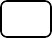 PROGETTISTACOLLAUDATORESUPPORTO GESTIONE ATTIVITA’AMMINISTRATIVO- TECNICO-	relativo al progetto Avviso Pubblico prot . n. prot. n. 10812 del 13 maggio 2021A tal fine, consapevole della responsabilità penale e della decadenza da eventuali benefici acquisiti nel caso di dichiarazioni mendaci, dichiara sotto la propria responsabilità quanto segue:di aver preso visione dell’Avviso Pubblico;di essere cittadino	;di essere in godimento dei diritti politici;di non aver subito condanne penali;di non avere procedimenti penali pendenti;di avere i seguenti provvedimenti penali pendenti:_______________________________________________________________di impegnarsi a documentare tutta l’attività svolta;di non essere in alcuna delle condizioni di incompatibilità con l’incarico previsti dalla norma vigente;di possedere il seguente titolo di studio  		 conseguito il	presso	.di possedere competenze per operare autonomamente su portali da utilizzare per la gestione del finanziamento FESR;Si allega alla presente :curriculum vitae in formato europeoallegato B ( scheda di valutazione punteggio)allegato C ( dichiarazione di insussistenza cause di incompatibilità)documento di identità in fotocopia.Data		Firma  	Il/La sottoscritto/a, ai sensi della L. 196/03, autorizza l'Istituzione Scolastica al trattamento dei dati contenuti nella presente autocertificazione esclusivamente nell'ambito e per i fini istituzionali della P.A.Data		Firma  	